DSWD DROMIC Report #52 on the Coronavirus Disease (COVID19)as of 15 April 2020, 6AMSituation OverviewThe coronavirus disease (COVID19) is an infectious disease that was unknown before the outbreak began in Wuhan, China. On 16 March 2020, a Memorandum from the Executive Secretary was issued regarding Community Quarantine over the entire Luzon and Further Guidelines for the Management of the Coronavirus Disease 2019 (COVID19) Situation.As of 14 April 2020, 4PM, the Department of Health (DOH) has confirmed 5,223 COVID19 cases. Out of these infected, 295 have recovered while 335 deaths were recorded.Source: https://www.doh.gov.ph/covid19trackerAssistance ProvidedA total of ₱5,249,441,127.96 worth of assistance was provided to the affected families of COVID19; of which, ₱156,116,899.49 was provided by DSWD, ₱5,024,921,568.32 from LGUs, ₱40,694,154.61 from NGOs and ₱27,708,505.54 from Private Partners (see Table 1). Table 1. Cost of Assistance Provided to Affected Families / PersonsSource: DSWD-Field OfficesStatus of Prepositioned Resources: Stockpile and Standby FundsThe DSWD Central Office (CO), Field Offices (FOs), and National Resource Operations Center (NROC) have stockpiles and standby funds amounting to ₱1,373,815,723.68 with breakdown as follows (see Table 2):Standby FundsA total of ₱567,936,969.79 standby funds in the CO and FOs. Of the said amount, ₱536,650,160.83 is the available Quick Response Fund (QRF) in the CO.StockpilesA total of 375,935 family food packs (FFPs) amounting to ₱149,368,326.56, other food items amounting to ₱265,301,329.56 and non-food items (FNIs) amounting to ₱391,209,097.77 are available.Table 2. Available Standby Funds and Stockpiles Note: The Inventory Summary is as of 15 April 2020, 4AM. Source: DSWD-NRLMBSituational ReportsDSWD-DRMBDSWD-NRLMBDSWD-FO NCRDSWD-FO CARDSWD-FO IDSWD-FO IIDSWD-FO IIIDSWD-FO CALABARZONDSWD-MIMAROPADSWD-FO VDSWD-FO VIDSWD-FO VIIDSWD-FO VIIIDSWD-FO IXDSWD-FO XDSWD-FO XIDSWD-FO XIIDSWD-FO CARAGA*****The Disaster Response Operations Monitoring and Information Center (DROMIC) of the DSWD-DRMB is closely coordinating with the concerned DSWD Field Offices for any significant updates and actions taken relative to COVID19 pandemic.Prepared by: 				JAN ERWIN ANDREW I. ONTANILLASJEM ERIC F. FAMORCANReleasing OfficerPhoto Documentation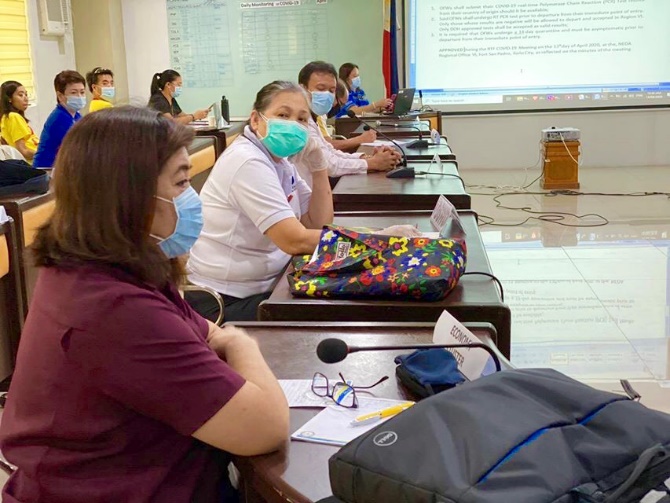 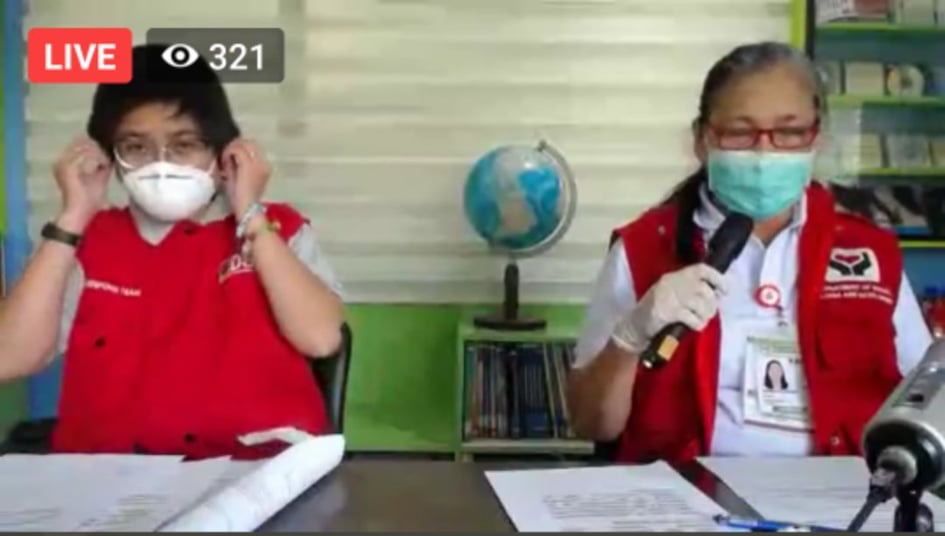 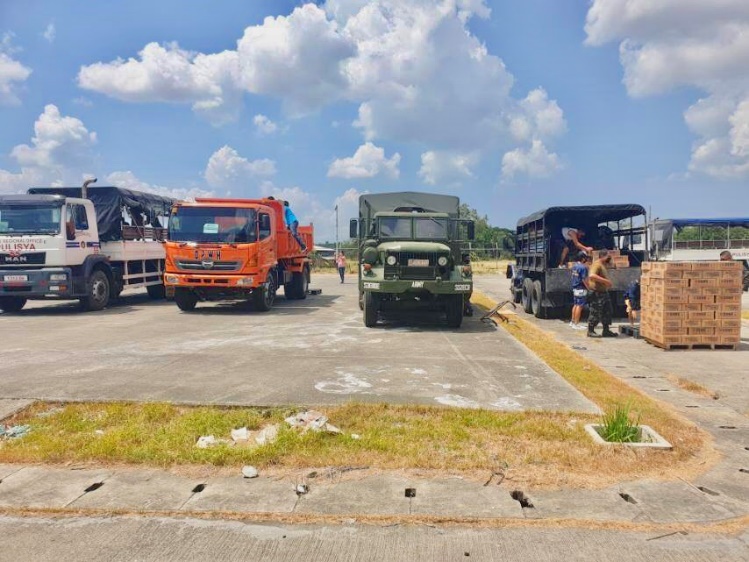 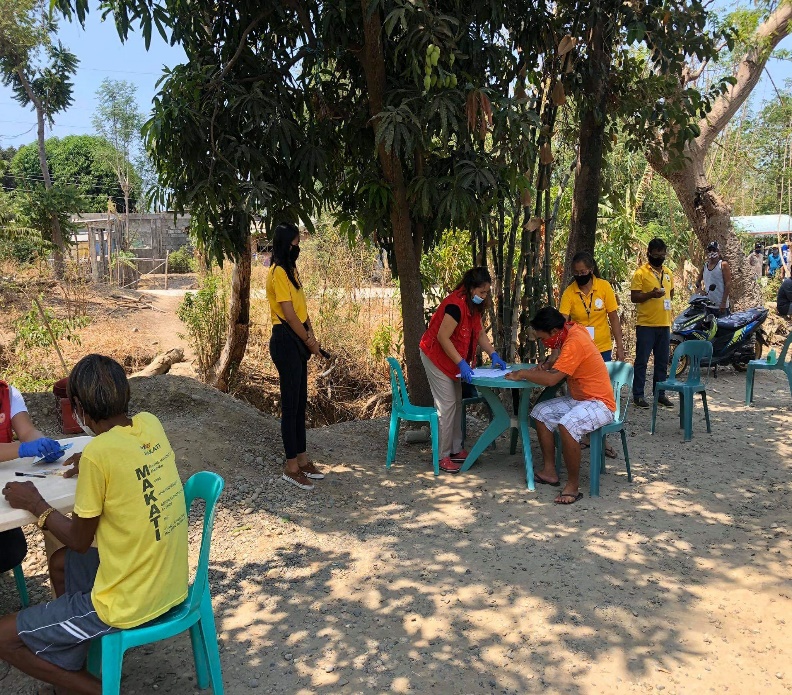 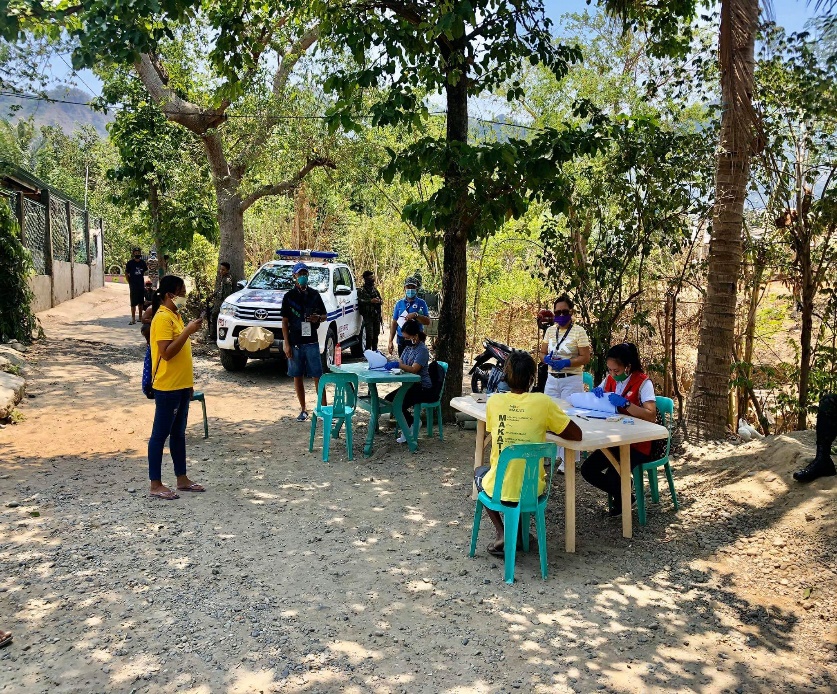 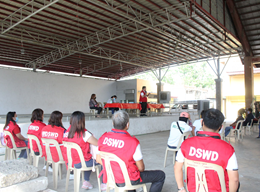 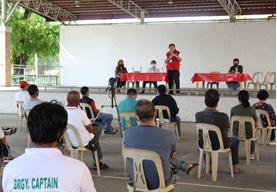 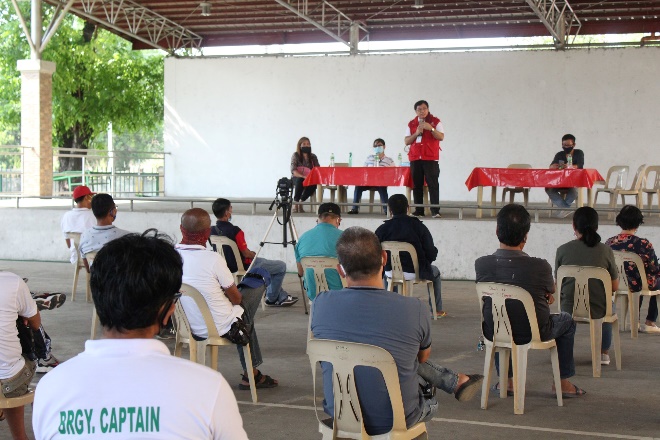 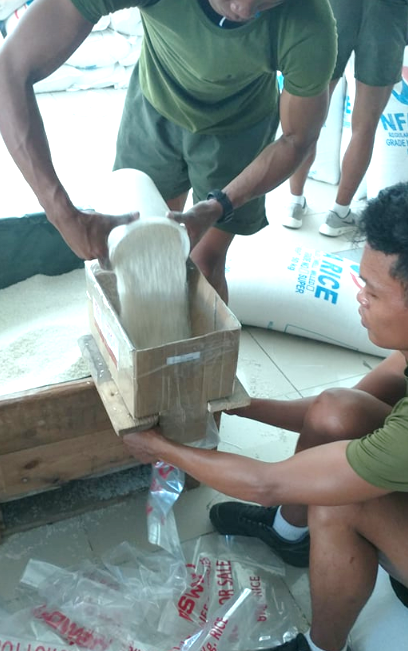 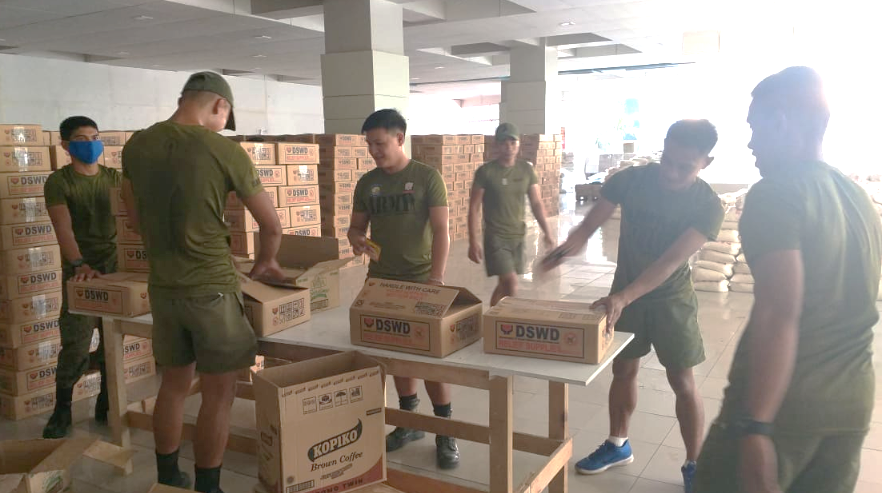 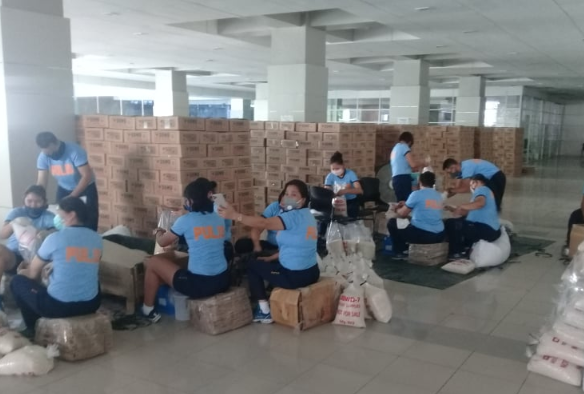 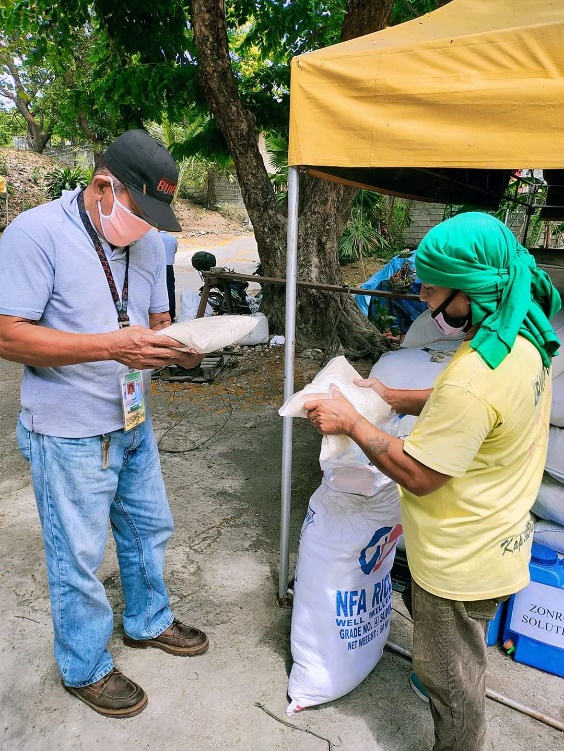 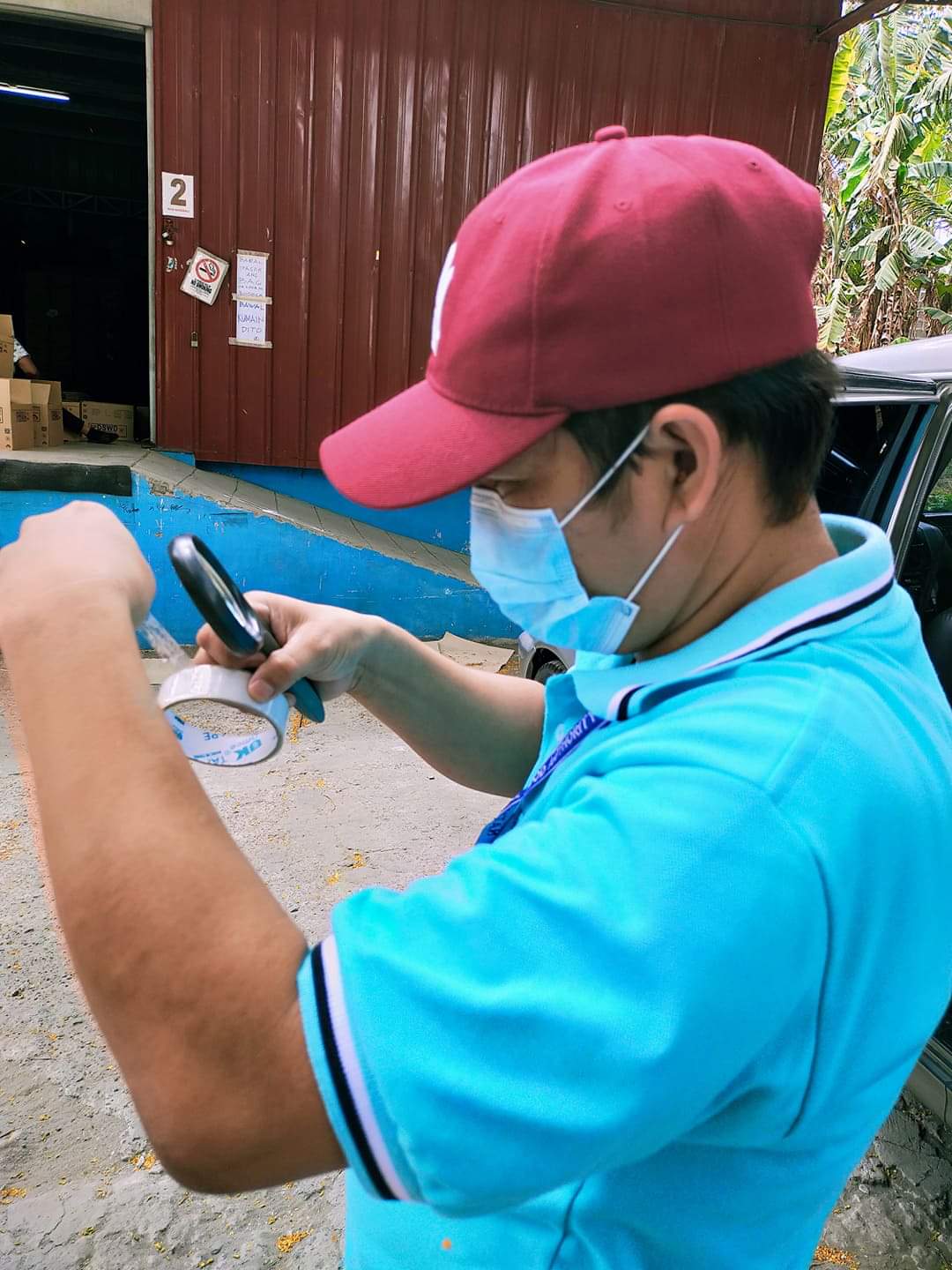 REGION / PROVINCE / MUNICIPALITYREGION / PROVINCE / MUNICIPALITYCOST OF ASSISTANCECOST OF ASSISTANCECOST OF ASSISTANCECOST OF ASSISTANCECOST OF ASSISTANCEREGION / PROVINCE / MUNICIPALITYREGION / PROVINCE / MUNICIPALITYDSWDLGUNGOsOTHERSGRAND TOTALGRAND TOTALGRAND TOTAL156,116,899.495,024,921,568.3240,694,154.6127,708,505.545,249,441,127.96NCRNCR51,751,620.001,015,461,574.5630,900,000.00-1,098,113,194.56Caloocan CityCaloocan City3,788,000.00200,000,000.0013,350,000.00-217,138,000.00Las PinasLas Pinas1,800,000.0041,838,500.00--43,638,500.00Makati CityMakati City1,440,000.0030,306,750.00--31,746,750.00Malabon CityMalabon City3,089,000.00-15,000,000.00-18,089,000.00Mandaluyong CityMandaluyong City2,488,000.0067,512,250.00--70,000,250.00Manila CityManila City6,258,000.00-850,000.00-7,108,000.00Marikina cityMarikina city3,194,000.001,032,500.00--4,226,500.00Muntinlupa CityMuntinlupa City2,881,000.0042,189,750.00--45,070,750.00NavotasNavotas1,980,000.00---1,980,000.00Paranaque CityParanaque City3,270,000.00144,808,424.56--148,078,424.56Pasay CityPasay City2,890,000.00-850,000.00-3,740,000.00Pasig CityPasig City2,220,000.00260,000,000.00--262,220,000.00PaterosPateros1,868,000.0011,816,400.00--13,684,400.00Taguig CityTaguig City4,654,120.00165,000,000.00--169,654,120.00Quezon CityQuezon City4,968,000.00-850,000.00-5,818,000.00San Juan CitySan Juan City1,443,000.0018,000,000.00--19,443,000.00Valenzuela CityValenzuela City3,520,500.0032,957,000.00--36,477,500.00REGION IREGION I13,923,357.20349,841,361.04309,875.0320,730,021.56384,804,614.83Ilocos NorteIlocos Norte3,763,857.2057,761,755.004,000.00-61,529,612.20Adams143,313.20705,230.00--848,543.20Bacarra143,313.207,264,250.00--7,407,563.20Badoc143,313.207,820,000.00--7,963,313.20Bangui143,313.203,061,002.00--3,204,315.20Banna (Espiritu)143,313.201,823,550.00--1,966,863.20CITY OF BATAC377,140.004,700,250.00--5,077,390.00Burgos143,313.20971,160.00--1,114,473.20Carasi143,313.20318,288.004,000.00-465,601.20Currimao143,313.20630,000--773,313.00Dingras143,313.204,709,100.00--4,852,413.20Dumalneg143,313.20995,918.00--1,139,231.20LAOAG CITY (Capital)143,313.202,168,100.00--2,311,413.20Marcos143,313.20398,260.00--541,573.20Nueva Era143,313.202,398,750.00--2,542,063.20Pagudpud143,313.202,432,192.50--2,575,505.70Paoay377,140.001,104,219.00--1,481,359.00Pasuquin143,313.201,765,000.00--1,908,313.20Piddig143,313.205,328,700.00--5,472,013.20Pinili143,313.203,516,497.50--3,659,810.70San Nicolas143,313.202,706,360.00--2,849,673.20Sarrat143,313.202,007,788.00--2,151,101.20Solsona143,313.20397,140.00--540,453.20Vintar143,313.20540,000.00--683,313.00Ilocos SurIlocos Sur377,140.0045,011,819.14--45,388,959.14Alilem-320,070.00--320,070.00Banayoyo-660,901.25--660,901.25Bantay-471,200.00--471,200.00Burgos-1,577,419.96--1,577,419.96Cabugao-2,732,400.00--2,732,400.00CITY OF CANDON-3,894,099.29--3,894,099.29Caoayan-990,052.00--990,052.00Cervantes-407,400.00--407,400.00Galimuyod-1,108,849.10--1,108,849.10Gregorio del Pilar (Concepcion)-463,482.00--463,482.00Lidlidda-293,581.16--293,581.16Magsingal-1,240,155.00--1,240,155.00Nagbukel-651,700.00--651,700.00Narvacan-1,654,668.00--1,654,668.00Quirino (Angkaki)-294,114.00--294,114.00Salcedo (Baugen)-605,542.08--605,542.08San Emilio-428,419.00--428,419.00San Esteban-400,000.04--400,000.04San Ildefonso-2,536,523.50--2,536,523.50San Juan (Lapog)-877,798.50--877,798.50San Vicente-1,076,500.00--1,076,500.00Santa-1,907,233.20--1,907,233.20Santa Catalina-837,000.00--837,000.00Santa Cruz-789,210.00--789,210.00Santa Lucia-1,399,813.06--1,399,813.06Santa Maria-666,276.48--666,276.48Santiago-1,393,707.80--1,393,707.80Sigay-480,369.48--480,369.48Sinait-3,395,324.31--3,395,324.31Sugpon-34,736.00--34,736.00Suyo-1,680,000.00--1,680,000.00Tagudin377,140.001,815,210.00--2,192,350.00CITY OF VIGAN (Capital)-7,928,063.93--7,928,063.93La UnionLa Union3,017,120.0092,402,648.36289,675.00704,100.6496,413,544.00Agoo377,140.006,887,410.00--7,264,550.00Bacnotan-7,473,058.53--7,473,058.53Balaoan-2,044,875.00--2,044,875.00Bangar-5,629,101.51--5,629,101.51Bauang377,140.002,748,346.00--3,125,486.00Burgos-564,060.0078,135.00-642,195.00Caba377,140.001,780,800.00--2,157,940.00Luna-4,948,530.00--4,948,530.00Naguilian377,140.00---377,140.00Pugo377,140.00138,821.00--515,961.00Rosario-12,000,731.60104,200.00-12,104,931.60CITY OF SAN FERNANDO (Capital)377,140.0036,248,440.00--36,625,580.00San Juan377,140.002,515,376.00--2,892,516.00Santo Tomas377,140.005,563,402.72-704,100.646,644,643.36Santol-2,038,281.00--2,038,281.00Sudipen-1,236,415.00--1,236,415.00Tubao-585,000.00107,340.00-692,340.00PangasinanPangasinan6,765,240.00154,665,138.5416,200.0320,025,920.92181,472,499.49Agno-147,579.00--147,579.00Aguilar-2,221,600.00--2,221,600.00CITY OF ALAMINOS377,140.007,421,400.00--7,798,540.00Alcala-3,227,000.00--3,227,000.00Asingan377,140.00787,423.21-1,231,488.722,396,051.93Balungao-2,141,247.75--2,141,247.75Bani-5,500,000.00--5,500,000.00Basista377,140.003,728,603.99--4,105,743.99Bautista-2,484,300.00--2,484,300.00Bayambang377,140.002,466,800.00--2,843,940.00Binalonan377,140.00872,915.00--1,250,055.00Binmaley-4,775,812.00-2,412,800.007,188,612.00Bugallon377,140.006,624,860.00-216,500.007,218,500.00Burgos-947,200.00-1,194,840.002,142,040.00Calasiao361,000.006,307,500.00-9,168,520.0015,837,020.00Dagupan City377,140.0026,117,000.00--26,494,140.00Infanta377,140.00---377,140.00Labrador-460,000.00--460,000.00Laoac377,140.002,634,428.90--3,011,568.90LINGAYEN (Capital)370,000.005,635,020.00--6,005,020.00Mabini-1,373,600.00--1,373,600.00Malasiqui377,140.00373,320.00--750,460.00Manaoag-6,256,800.00--6,256,800.00Mangatarem-9,450.00--9,450.00Natividad-584,500.00--584,500.00Pozzorubio377,140.001,324,600.00--1,701,740.00Rosales377,140.006,418,314.57--6,795,454.57San Fabian377,140.001,122,180.00--1,499,320.00San Manuel-3,632,075.00-1,861,675.205,493,750.20San Nicolas-3,841,200.00--3,841,200.00San Quintin-2,028,000.00--2,028,000.00Santa Barbara-4,048,000.00--4,048,000.00Santa Maria-2,278,900.00-745,000.003,023,900.00Santo Tomas377,140.00---377,140.00Sison-500.00--500.00Tayug-3,000,002.1216,200.03-3,016,202.15Umingan-4,876,187.00-2,495,097.007,371,284.00Urbiztondo377,140.001,750,000.00--2,127,140.00CITY OF URDANETA377,140.0024,288,400.00-700,000.0025,365,540.00Villasis-2,958,420.00--2,958,420.00REGION IIREGION II3,094,922.02179,204,884.72--182,299,806.74BatanesBatanes5,897.98---5,897.98Basco4,966.72---4,966.72Uyugan931.26---931.26CagayanCagayan1,981,465.6236,392,510.86--38,373,976.48Abulug-2,981,000.00--2,981,000.00Alcala133,750.002,006,320.00--2,140,070.00Allacapan-625,000.00--625,000.00Amulung-2,300,375.00--2,300,375.00Aparri228,432.8012,808,300.00--13,036,732.80Baggao310.42---310.42Ballesteros310.42---310.42Calayan1,618,661.981,257,528.20--2,876,190.18Enrile-1,257,528.20--1,257,528.20Gonzaga-1,214,800.00--1,214,800.00Iguig-850,176.36--850,176.36Lasam-1,553,614.00--1,553,614.00Piat-4,491,180.60--4,491,180.60Rizal-855,816.00--855,816.00Santo Niño (Faire)-4,190,872.50--4,190,872.50IsabelaIsabela388,956.4281,879,693.26--82,268,649.68Alicia-2,251,200.00--2,251,200.00Angadanan-3,445,000.00--3,445,000.00Benito Soliven-120,575.00--120,575.00Burgos-4,954,800.00--4,954,800.00Cabagan-5,383,394.00--5,383,394.00Cabatuan-1,478,872.67--1,478,872.67City of Cauayan310.42---310.42Cordon-554,198.00--554,198.00Delfin Albano (Magsaysay)-2,602,600.00--2,602,600.00Dinapigue-343,706.00--343,706.00Divilacan-662,923.16--662,923.16Echague-2,150,172.00--2,150,172.00Gamu-2,729,970.60--2,729,970.60Jones-6,521,244.00--6,521,244.00Luna-737,565.00--737,565.00Maconacon388,025.001,017,552.00--1,405,577.00Mallig-1,399,490.00--1,399,490.00Naguilian-514,869.92--514,869.92Quezon-43,200.00--43,200.00Ramon-6,254,390.00--6,254,390.00Reina Mercedes-1,327,089.00--1,327,089.00San Agustin621.002,030,027.92--2,030,648.92San Guillermo-21,995,184.00--21,995,184.00City of Santiago-6,416,646.99--6,416,646.99Santo Tomas-2,342,739.00--2,342,739.00Tumauini-4,602,284.00--4,602,284.00Nueva VizcayaNueva Vizcaya-40,680,081.60--40,680,081.60Alfonso Castaneda-325,510.16--325,510.16Ambaguio-798,540.00--798,540.00Aritao-3,321,679.00--3,321,679.00Bagabag-2,238,662.00--2,238,662.00Bambang-5,923,669.00--5,923,669.00Bayombong (capital)-6,474,825.00--6,474,825.00Diadi-2,995,705.00--2,995,705.00Dupax del Norte-3,929,137.00--3,929,137.00Dupax del Sur-3,057,855.00--3,057,855.00Kasibu-3,137,277.78--3,137,277.78Kayapa-1,566,953.00--1,566,953.00Quezon-1,466,857.00--1,466,857.00Santa Fe-1,129,952.50--1,129,952.50Solano-1,853,802.50--1,853,802.50Villaverde-2,459,656.66--2,459,656.66QuirinoQuirino718,602.0020,252,599.00--20,971,201.00PLGU Quirino718,602.00---718,602.00Aglipay-4,852,771.00--4,852,771.00Cabarroguis (capital)-4,647,577.50--4,647,577.50Diffun-3,032,197.50--3,032,197.50Maddela-2,071,680.00--2,071,680.00Nagtipunan-3,838,173.00--3,838,173.00Saguday-1,810,200.00--1,810,200.00REGION IIIREGION III6,854,719.30609,030,539.67--615,885,258.97AuroraAurora343,750.0024,709,194.40-  -  25,052,944.40PLGU Aurora-134,177.42--134,177.42Baler (capital)150,750.003,777,400.00--3,928,150.00Casiguran-2,372,490.00--2,372,490.00Dilasag-1,867,427.40--1,867,427.40Dinalungan-1,319,964.00--1,319,964.00Dingalan193,000.004,007,082.69--4,200,082.69Dipaculao-4,346,962.04--4,346,962.04Maria Aurora-3,058,335.00--3,058,335.00San Luis-3,825,355.85--3,825,355.85BataanBataan142,434.0014,783,762.00--14,926,196.00Bagac-2,631,375.00--2,631,375.00City of Balanga (capital)-8,606,000.00--8,606,000.00Hermosa-1,362,897.00--1,362,897.00Morong-2,183,490.00--2,183,490.00Orani142,434.00---142,434.00BulacanBulacan2,644,511.80261,894,782.68--264,539,294.48Angat-5,285,280.00--5,285,280.00Balagtas (Bigaa)-9,543,750.00--9,543,750.00Baliuag291,353.6023,043,000.00--23,334,353.60Bocaue-5,572,000.00--5,572,000.00Bulacan-10,251,500.00--10,251,500.00Bustos-6,250,885.68--6,250,885.68Calumpit153,616.0014,743,000.00--14,896,616.00Doña Remedios Trinidad-1,749,440.00--1,749,440.00Guiguinto-10,240,000.00--10,240,000.00Hagonoy-22,249,826.00--22,249,826.00City of Malolos (capital)235,074.007,700,000.00--7,935,074.00Marilao-14,061,600.00--14,061,600.00City of Meycauayan298,182.2019,242,800.00--19,540,982.20Norzagaray-1,549,219.00--1,549,219.00Obando136,572.005,000,000.00--5,136,572.00Pandi154,400.0021,861,000.00--22,015,400.00Paombong-2,550,000.00--2,550,000.00Plaridel-15,461,820.00--15,461,820.00Pulilan-10,826,000.00--10,826,000.00San Ildefonso-19,984,181.00--19,984,181.00City of San Jose del Monte736,242.0018,897,120.00--19,633,362.00San Miguel639,072.00199,361.00--838,433.00San Rafael-11,111,000.00--11,111,000.00Santa Maria-4,522,000.00--4,522,000.00Nueva EcijaNueva Ecija1,571,027.5097,052,863.94--98,623,891.44Aliaga249,860.00---249,860.00Bongabon-4,200,000.00--4,200,000.00Cabanatuan City-47,997,200.00--47,997,200.00Cabiao343,207.503,395,936.30--3,739,143.80Carranglan-100,000.00--100,000.00Cuyapo-408,240.00--408,240.00Gabaldon (Bitulok & Sabani)-2,104,830.00--2,104,830.00General Mamerto Natividad-2,419,550.00--2,419,550.00General Tinio (Papaya)289,500.001,299,550.00--1,589,050.00Jaen-2,803,200.00--2,803,200.00Laur-2,500,000.00--2,500,000.00Licab153,760.00---153,760.00Palayan City (capital)-2,563,041.64--2,563,041.64Pantabangan-463,750.00--463,750.00Rizal341,700.00---341,700.00San Antonio-152,000.00--152,000.00San Isidro-912,800.00--912,800.00San Jose City-1,209,222.00--1,209,222.00San Leonardo-3,450,000.00--3,450,000.00Santa Rosa-10,404,240.00--10,404,240.00Science City of Muñoz-9,404,199.00--9,404,199.00Talugtug-72,225.00--72,225.00Zaragoza193,000.001,192,880.00--1,385,880.00PampangaPampanga1,506,614.0078,125,216.65--79,631,830.65Apalit-1,958,100.00--1,958,100.00Floridablanca1,025,400.00596,070.00--1,621,470.00Guagua-948,000.00--948,000.00Masantol230,640.005,346,260.00--5,576,900.00Mexico-5,392,223.00--5,392,223.00Minalin-4,815,700.00--4,815,700.00Porac-15,529,050.00--15,529,050.00City of San Fernando (capital)-26,869,000.00--26,869,000.00San Simon159,526.009,653,289.59--9,812,815.59Santa Ana-2,400,000.00--2,400,000.00Santa Rita-2,976,050.00--2,976,050.00Santo Tomas91,048.001,641,474.06--1,732,522.06TarlacTarlac344,192.00123,327,600.00--123,671,792.00Anao86,048.001,032,500.00--1,118,548.00Bamban172,096.002,253,500.00--2,425,596.00Camiling-6,900,000.00--6,900,000.00Capas-9,281,000.00--9,281,000.00Concepcion-23,382,000.00--23,382,000.00Gerona-2,640,000.00--2,640,000.00La Paz-3,320,000.00--3,320,000.00Mayantoc-2,506,000.00--2,506,000.00Moncada-1,610,500.00--1,610,500.00Paniqui-7,200,000.00--7,200,000.00Pura-1,052,000.00--1,052,000.00Ramos86,048.001,670,700.00--1,756,748.00San Clemente-621,300.00--621,300.00San Manuel-1,952,500.00--1,952,500.00Santa Ignacia-7,500,600.00--7,500,600.00City of Tarlac (capital)-50,000,000.00--50,000,000.00Victoria-405,000.00--405,000.00ZambalesZambales302,190.009,137,120.00--9,439,310.00Candelaria-1,537,120.00--1,537,120.00Castillejos-2,800,000.00--2,800,000.00Olongapo City302,190.002,000,000.00--2,302,190.00San Felipe-500,000.00--500,000.00San Marcelino-2,300,000.00--2,300,000.00CALABARZONCALABARZON13,220,820.002,209,731,911.566,100,269.60-2,229,053,001.16BatangasBatangas885,460.00596,765,018.751,533,000.00-599,183,478.75PLGU BatangasPLGU Batangas-105,990,800.00--105,990,800.00Agoncillo-6,342,940.00--6,342,940.00Alitagtag-3,300,000.00--3,300,000.00Balayan-13,522,960.00--13,522,960.00Balete321,600.005,339,991.681,533,000.00-7,194,591.68Batangas City (capital)511,500.00186,254,060.00--186,765,560.00Bauan-11,500,000.00--11,500,000.00Calaca-18,541,544.80--18,541,544.80Calatagan-3,280,199.70--3,280,199.70Cuenca-10,129,803.99--10,129,803.99Ibaan-3,637,250.00--3,637,250.00Laurel-3,220,000.00--3,220,000.00Lemery-18,663,056.00--18,663,056.00Lian-7,800,000.00--7,800,000.00Lipa City52,360.0021,490,250.00--21,542,610.00Lobo-1,232,695.00--1,232,695.00Mabini-14,462,754.00--14,462,754.00Malvar-7,683,954.00--7,683,954.00Mataas Na Kahoy-5,541,904.74--5,541,904.74Nasugbu-2,353,176.72--2,353,176.72Padre Garcia-4,664,100.00--4,664,100.00Rosario-2,808,500.00--2,808,500.00San Jose-4,014,018.20--4,014,018.20San Juan-765,405.00--765,405.00San Luis-2,161,250.00--2,161,250.00San Nicolas-7,217,464.54--7,217,464.54San Pascual-2,626,890.00--2,626,890.00Santa Teresita-3,442,392.00--3,442,392.00Santo Tomas-69,932,650.00--69,932,650.00Taal-3,500,000.00--3,500,000.00Talisay-4,860,500.00--4,860,500.00City of Tanauan-24,030,000.00--24,030,000.00Taysan-5,609,375.00--5,609,375.00Tingloy-1,121,000.00--1,121,000.00Tuy-9,724,133.38--9,724,133.38CaviteCavite8,602,000.00799,483,312.174,567,269.60-812,652,581.77PLGU CavitePLGU Cavite-70,239,600.004,567,269.60-74,806,869.60Alfonso374,000.0010,395,247.00--10,769,247.00Amadeo374,000.009,937,515.08--10,311,515.08Bacoor374,000.0092,894,705.35--93,268,705.35Carmona374,000.0039,704,592.44--40,078,592.44Cavite City374,000.0019,281,917.41--19,655,917.41Dasmariñas374,000.00180,871,000.00--181,245,000.00Gen. Mariano Alvarez374,000.0022,700,000.00--23,074,000.00General Emilio Aguinaldo374,000.001,609,996.13--1,983,996.13General Trias374,000.0011,450,400.00--11,824,400.00Imus374,000.00111,228,088.37--111,602,088.37Indang374,000.0013,046,655.00--13,420,655.00Kawit374,000.0029,546,761.34--29,920,761.34Magallanes374,000.002,331,500.00--2,705,500.00Maragondon374,000.001,552,611.50--1,926,611.50Mendez (MENDEZ-NUÑEZ)374,000.008,000,000.00--8,374,000.00Naic374,000.0014,490,000.00--14,864,000.00Noveleta374,000.003,398,546.00--3,772,546.00Rosario374,000.007,900,000.00--8,274,000.00Silang374,000.0010,239,200.00--10,613,200.00Tagaytay City374,000.00108,886,300.00--109,260,300.00Tanza374,000.0010,256,167.15--10,630,167.15Ternate374,000.003,000,000.00--3,374,000.00Trece Martires City (capital)374,000.0016,522,509.40--16,896,509.40LagunaLaguna1,143,360.00460,296,092.50--461,439,452.50PLGU LagunaPLGU Laguna-103,506,067.00--103,506,067.00Alaminos-4,015,243.10--4,015,243.10Bay-7,918,852.24--7,918,852.24Biñan181,210.0027,000,000.00--27,181,210.00Cabuyao-17,244,000.00--17,244,000.00City of Calamba-89,997,321.00--89,997,321.00Calauan-15,174,208.25--15,174,208.25Cavinti-54,000.00--54,000.00Famy-1,200,000.00--1,200,000.00Kalayaan-4,356,524.83--4,356,524.83Liliw-4,558,600.00--4,558,600.00Los Baños56,100.00675,600.00--731,700.00Luisiana-1,975,800.00--1,975,800.00Lumban-4,634,009.31--4,634,009.31Mabitac-680,000.00--680,000.00Magdalena-3,523,091.34--3,523,091.34Majayjay-494,649.00--494,649.00Nagcarlan-7,769,000.00--7,769,000.00Paete181,210.001,092,800.00--1,274,010.00Pagsanjan-8,969,391.81--8,969,391.81Pakil-3,900,000.00--3,900,000.00Pangil-2,107,100.00--2,107,100.00Pila362,420.00400,000.00--762,420.00Rizal181,210.00500,000.00--681,210.00San Pablo City-11,550,000.00--11,550,000.00San Pedro-56,439,800.00--56,439,800.00Santa Cruz (capital)-16,512,720.00--16,512,720.00Santa Maria-2,107,000.00--2,107,000.00City of Santa Rosa181,210.0050,136,000.00--50,317,210.00Siniloan-8,122,740.78--8,122,740.78Victoria-3,681,573.84--3,681,573.84QuezonQuezon1,870,000.00227,678,041.70--229,548,041.70PLGU QuezonPLGU Quezon-12,500,000.00--12,500,000.00Agdangan-2,200,000.00--2,200,000.00Alabat-3,200,000.00--3,200,000.00Atimonan-5,500,000.00--5,500,000.00Buenavista-1,500,000.00--1,500,000.00Burdeos374,000.00---374,000.00Calauag-2,341,000.00--2,341,000.00Candelaria-8,238,672.00--8,238,672.00Catanauan-5,334,000.00--5,334,000.00Dolores-1,149,150.00--1,149,150.00General Luna-19,300,000.00--19,300,000.00General Nakar-317,204.69--317,204.69Guinayangan-162,500.00--162,500.00Gumaca-10,284,623.00--10,284,623.00Infanta-7,486,318.37--7,486,318.37Jomalig374,000.00---374,000.00Lopez-10,627,581.00--10,627,581.00Lucban-1,900,000.00--1,900,000.00Lucena City (capital)-30,977,600.00--30,977,600.00Macalelon-2,357,259.12--2,357,259.12Mauban-7,431,555.00--7,431,555.00Mulanay-3,295,000.00--3,295,000.00Padre Burgos-4,723,439.83--4,723,439.83Pagbilao-2,929,200.00--2,929,200.00Panukulan374,000.001,260,740.00--1,634,740.00Patnanungan374,000.001,260,740.00--1,634,740.00Perez-426,920.00--426,920.00Pitogo-1,425,626.83--1,425,626.83Plaridel-4,332,142.16--4,332,142.16Polillo374,000.001,434,158.00--1,808,158.00Quezon-183,750.00--183,750.00Real-3,821,250.00--3,821,250.00Sampaloc-14,248,040.00--14,248,040.00San Antonio-8,128,425.00--8,128,425.00San Francisco (Aurora)-2,533,220.00--2,533,220.00San Narciso-2,092,000.00--2,092,000.00Sariaya-20,583,000.00--20,583,000.00Tagkawayan-8,348,475.20--8,348,475.20City of Tayabas-5,500,000.00--5,500,000.00Tiaong-8,344,451.50--8,344,451.50RizalRizal720,000.00125,509,446.44--126,229,446.44PLGU RizalPLGU Rizal-5,989,500.00--5,989,500.00Angono-3,000,000.00--3,000,000.00City of Antipolo-6,220,000.00--6,220,000.00Baras-5,701,576.00--5,701,576.00Binangonan-10,467,716.00--10,467,716.00Cainta180,000.001,785,000.00--1,965,000.00Cardona-8,957,100.00--8,957,100.00Jala-Jala-2,480,880.00--2,480,880.00Morong-2,044,400.00--2,044,400.00Pililla180,000.005,700,000.00--5,880,000.00Rodriguez (Montalban)-45,079,530.84--45,079,530.84San Mateo180,000.009,812,660.00--9,992,660.00Tanay180,000.0013,016,111.60--13,196,111.60Taytay-3,254,972.00--3,254,972.00Teresa-2,000,000.00--2,000,000.00MIMAROPAMIMAROPA-20,232,414.27--20,232,414.27MarinduqueMarinduque-18,910,414.27--18,910,414.27PLGU MarinduquePLGU Marinduque-6,378,771.20--6,378,771.20Boac (capital)-4,259,188.00--4,259,188.00Buenavista-1,266,714.96--1,266,714.96Gasan-2,945,115.11--2,945,115.11Santa Cruz-2,000,000.00--2,000,000.00Torrijos-2,060,625.00--2,060,625.00Oriental MindoroOriental Mindoro-1,322,000.00--1,322,000.00Baco-1,322,000.00--1,322,000.00REGION VREGION V15,030,164.60238,829,474.702,987,600.00-256,847,239.30AlbayAlbay4,002,432.7661,280,531.101,356,400.00-66,639,363.86Bacacay339,865.16---339,865.16Camalig308,781.72623,500.00--932,281.72Daraga (Locsin)379,452.561,800,000.001,356,400.00-3,535,852.56Guinobatan388,836.241,719,650.00--2,108,486.24Legazpi City (capital)-26,501,073.00--26,501,073.00Libon490,297.284,150,736.10--4,641,033.38Malilipot146,033.52273,000.00--419,033.52Malinao268,021.368,009,400.00--8,277,421.36Manito142,221.40---142,221.40Oas-1,253,262.00--1,253,262.00Pio Duran322,564.00---322,564.00Polangui397,926.68321,750.00--719,676.68Rapu-Rapu262,743.04---262,743.04Santo Domingo (Libog)-4,075,000.00--4,075,000.00City of Tabaco555,689.809,711,460.00--10,267,149.80Tiwi-2,841,700.00--2,841,700.00Camarines NorteCamarines Norte652,253.3426,020,214.05--26,672,467.39PLGU Camarines Norte188,846.56---188,846.56Basud178,583.168,798,387.80--8,976,970.96Labo-7,972,120.00--7,972,120.00Paracale-1,475,000.00--1,475,000.00San Lorenzo Ruiz (Imelda)92,430.001,870,632.50--1,963,062.50San Vicente64,490.941,574,765.00--1,639,255.94Santa Elena-1,820,000.00--1,820,000.00Talisay127,902.682,509,308.75--2,637,211.43Camarines SurCamarines Sur5,597,427.4289,996,674.4050,000.00-95,644,101.82PLGU Cam Sur94,423.28---94,423.28Baao302,623.681,250,000.00--1,552,623.68Balatan-916,600.00--916,600.00Bato293,240.001,812,942.00--2,106,182.00Bombon-374,528.00--374,528.00Buhi-6,080,000.00--6,080,000.00Bula-7,408,809.70--7,408,809.70Cabusao-1,850,040.00--1,850,040.00Calabanga514,342.967,336,000.00--7,850,342.96Camaligan74,482.961,048,400.00--1,122,882.96Canaman159,522.562,086,900.00--2,246,422.56Caramoan-4,212,750.00--4,212,750.00Del Gallego715,522.68500,000.00--1,215,522.68Gainza-530,000.00--530,000.00Garchitorena222,569.161,375,000.00--1,597,569.16Goa-1,875,000.00--1,875,000.00Iriga City-7,408,809.70--7,408,809.70Lagonoy560,430.044,519,200.00--5,079,630.04Libmanan-237,500.0050,000.00-287,500.00Lupi-1,162,625.00--1,162,625.00Magarao120,814.88625,000.00--745,814.88Milaor142,807.88971,700.00--1,114,507.88Minalabac-3,345,000.00--3,345,000.00Nabua429,371.531,200,000.00--1,629,371.53Naga City-5,000,000.00--5,000,000.00Ocampo-4,621,000.00--4,621,000.00Pamplona-1,600,000.00--1,600,000.00Pasacao447,955.691,500,000.00--1,947,955.69Pili (capital)384,730.886,400,000.00--6,784,730.88Presentacion (Parubcan)177,703.44---177,703.44Ragay380,918.76642,160.00--1,023,078.76San fernando-5,161,280.00--5,161,280.00Siruma169,492.72939,430.00--1,108,922.72Tigaon406,474.32---406,474.32Tinambac-6,006,000.00--6,006,000.00CatanduanesCatanduanes351,888.002,525,800.00--2,877,688.00PLGU Catanduanes351,888.00---351,888.00Baras-2,250,000.00--2,250,000.00San Miguel-275,800.00--275,800.00MasbateMasbate1,413,690.0722,696,273.85--24,109,963.92PLGU Masbate-4,437,500.00--4,437,500.00Aroroy-485,000.00--485,000.00Baleno316,000.00301,150.00--617,150.00Balud-625,215.00--625,215.00Batuan-230,000.00--230,000.00Cataingan-341,800.00--341,800.00Cawayan174,226.501,599,680.00--1,773,906.50Claveria-111,370.00--111,370.00Dimasalang136,500.00690,387.00--826,887.00Esperanza96,792.25365,514.00--462,306.25City of Masbate (capital)154,420.004,613,730.00--4,768,150.00Mobo102,634.002,099,643.00--2,202,277.00Monreal96,792.50---96,792.50Palanas-2,792,773.85--2,792,773.85Pio V. Corpuz (Limbuhan)-924,449.00--924,449.00Placer-700,000.00--700,000.00San Fernando195,535.001,618,180.00--1,813,715.00San Jacinto-139,348.00--139,348.00Uson140,789.82620,534.00--761,323.82SorsogonSorsogon3,012,473.0136,309,981.301,581,200.00-40,903,654.31PLGU SorsogonPLGU Sorsogon722,405.61---722,405.61Barcelona-167,500.00--167,500.00Bulan531,057.642,327,650.00--2,858,707.64Bulusan125,213.482,257,170.00--2,382,383.48Casiguran206,672.722,581,544.00--2,788,216.72Castilla25,143.125,897,950.00350,000.00-6,273,093.12Donsol286,202.242,185,300.00513,750.00-2,985,252.24Gubat-1,890,000.00252,000.00-2,142,000.00Irosin282,096.883,152,700.00--3,434,796.88Juban200,282.921,295,000.00169,250.00-1,664,532.92Magallanes-270,000.00--270,000.00Matnog-2,769,200.00296,200.00-3,065,400.00Pilar496,162.082,500,000.00--2,996,162.08Prieto Diaz137,236.32187,788.00--325,024.32Santa Magdalena-50,000.00--50,000.00City of Sorsogon (capital)-8,778,179.30--8,778,179.30REGION VIREGION VI4,675,068.0010,806,293.9050,000.00-15,531,361.90AklanAklan612,000.003,085,993.90--3,697,993.90Kalibo (capital)180,000.00---180,000.00Buruanga216,000.003,085,993.90--3,301,993.90Makato216,000.00---216,000.00AntiqueAntique766,908.00---766,908.00San Remigio270,000.00---270,000.00Barbaza90,000.00---90,000.00Libertad90,000.00---90,000.00Pandan226,908.00---226,908.00Patnongon90,000.00---90,000.00CapizCapiz1,260,000.003,338,250.00--4,598,250.00Cuartero180,000.001,400,000.00--1,580,000.00Dumarao360,000.001,938,250.00--2,298,250.00Jamindan360,000.00---360,000.00Panitan360,000.00---360,000.00IloiloIloilo1,914,840.004,382,050.0050,000.00-6,346,890.00Concepcion294,840.00166,800.0050,000.00-511,640.00Guimbal540,000.00---540,000.00Iloilo City (capital)720,000.004,215,250.00--4,935,250.00Miagao180,000.00---180,000.00San Joaquin180,000.00---180,000.00Negros OccidentalNegros Occidental121,320.00---121,320.00Bacolod City (capital)1,440.00---1,440.00City of Himamaylan119,880.00---119,880.00REGION VIIREGION VII1,402,236.10---1,402,236.10BoholBohol128,770.00---128,770.00PLGU BoholPLGU Bohol128,770.00---128,770.00CebuCebu1,273,466.10---1,273,466.10PLGU Cebu22,850.10---22,850.10Lapu-Lapu City (Opon)942,840.00---942,840.00Samboan307,776.00---307,776.00REGION VIIIREGION VIII-137,464,608.64-1,819,770.00139,284,378.64BiliranBiliran-4,830,239.47--4,830,239.47Naval (capital)-3,742,239.47--3,742,239.47Culaba-1,088,000.00--1,088,000.00Eastern SamarEastern Samar-17,932,451.69-12,900.0017,945,351.69Arteche-1,790,333.00--1,790,333.00City of Borongan (capital)-7,133,204.39--7,133,204.39Can-Avid-1,616,738.50--1,616,738.50Jipapad-128,800.00-12,900.00141,700.00Oras-1,252,729.80--1,252,729.80San Julian-178,340.00--178,340.00Balangiga-674,444.00--674,444.00Balangkayan-134,310.00--134,310.00Guiuan-229,390.00--229,390.00Hernani-62,525.00--62,525.00Llorente-2,594,817.00--2,594,817.00Mercedes-1,125,000.00--1,125,000.00Quinapondan-770,000.00--770,000.00Salcedo-241,820.00--241,820.00LeyteLeyte-77,493,386.72-148,370.0077,641,756.72Palo-18,657,997.50--18,657,997.50San Miguel-1,622,925.00--1,622,925.00Tolosa-6,000,000.00--6,000,000.00Barugo-1,284,918.00--1,284,918.00Carigara-5,302,125.00--5,302,125.00Dagami-839,077.40--839,077.40Dulag-8,377,983.85--8,377,983.85Jaro-383,460.00--383,460.00MacArthur-3,565,190.00--3,565,190.00Mayorga-3,058,055.00--3,058,055.00Pastrana-1,368,738.79--1,368,738.79Tunga-228,240.79-45,380.00273,620.79Leyte-873,000.00--873,000.00Tabango-1,556,499.00--1,556,499.00Albuera-6,094,303.70-40,000.006,134,303.70Matag-ob-150,000.00--150,000.00City of Baybay-3,370,456.00--3,370,456.00Hilongos-5,342,454.98--5,342,454.98Hindang-1,699,821.71-43,300.001,743,121.71Inopacan-2,500,000.00-19,690.002,519,690.00Javier (Bugho)-2,738,940.00--2,738,940.00Mahaplag-1,229,200.00--1,229,200.00Matalom-1,250,000.00--1,250,000.00Western SamarWestern Samar-30,144,801.00-1,108,500.0031,253,301.00Almagro-797,142.50--797,142.50Gandara-792,200.00--792,200.00Matuguinao-432,000.00--432,000.00Pagsanghan-300,000.00--300,000.00San Jorge-1,043,985.50--1,043,985.50Santa Margarita-2,771,250.00-1,108,500.003,879,750.00Santo Nino-236,000.00--236,000.00Tagapul-an-529,500.00--529,500.00Tarangnan-2,045,317.00--2,045,317.00Calbiga-6,977,006.00--6,977,006.00City of Catbalogan (capital)-10,558,900.00--10,558,900.00San Sebastian-1,117,500.00--1,117,500.00Santa Rita-2,544,000.00--2,544,000.00Southern LeyteSouthern Leyte-7,063,729.76-550,000.007,613,729.76Limasawa-468,000.00--468,000.00Malitbog-2,401,740.60--2,401,740.60Padre Burgos-500,000.00-550,000.001,050,000.00Libagon-2,275,000.00--2,275,000.00Silago-1,418,989.16--1,418,989.16REGION IXREGION IX7,353,400.00781,000.00--8,134,400.00Zamboanga del NorteZamboanga del Norte1,497,720.00---1,497,720.00Dapitan City485,680.00---485,680.00Kalawit96,480.00---96,480.00Manukan215,280.00---215,280.00PINAN (NEW PINAN)119,080.00---119,080.00Polanco231,920.00---231,920.00Pres. Manuel A. Roxas231,920.00---231,920.00Sirawai117,360.00---117,360.00Zamboanga del SurZamboanga del Sur3,492,120.00---3,492,120.00Dimataling208,080.00---208,080.00Dinas241,920.00---241,920.00Lapuyan188,640.00---188,640.00Margosatubig261,720.00---261,720.00Pitogo187,200.00---187,200.00San Miguel132,840.00---132,840.00Tabina173,160.00---173,160.00Vincenzo A. Sagun164,160.00---164,160.00Zamboanga City1,934,400.00---1,934,400.00Zamboanga SibugayZamboanga Sibugay2,363,560.0075,000.00--2,438,560.00Alicia220,680.00---220,680.00Buug224,280.00---224,280.00Ipil (capital)660,400.00---660,400.00Mabuhay-75,000.00--75,000.00Naga235,800.00---235,800.00Payao194,040.00---194,040.00Roseller Lim267,120.00---267,120.00Titay303,840.00---303,840.00Tungawan257,400.00---257,400.00Basilan (Isabela City)Basilan (Isabela City)-706,000.00--706,000.00City of Isabela (capital)-706,000.00--706,000.00REGION XREGION X12,536.90---12,536.90Misamis OrientalMisamis Oriental12,536.90---12,536.90Cagayan De Oro City (capital)12,536.90---12,536.90REGION XIREGION XI28,488,505.5749,821,962.00--78,310,467.57Davao de OroDavao de Oro6,980,676.6311,214,628.00--18,195,304.63Compostela-1,527,200.00--1,527,200.00Laak (San Vicente)1,256,096.531,331,652.00--2,587,748.53Mabini (Doña Alicia)414,206.65---414,206.65Maco1,236,482.59---1,236,482.59Maragusan (San Mariano)746,364.71---746,364.71Mawab396,370.001,850,236.00--2,246,606.00Monkayo1,148,283.89---1,148,283.89Montevista-3,588,256.00--3,588,256.00Nabunturan (capital)1,203,379.321,549,444.00--2,752,823.32New Bataan579,492.94---579,492.94Pantukan-1,367,840.00--1,367,840.00Davao del NorteDavao del Norte7,029,621.954,237,734.00--11,267,355.95Asuncion (Saug)620,715.42---620,715.42Braulio E. Dujali925,523.95---925,523.95Carmen520,830.18---520,830.18Island Garden City of Samal1,086,846.54---1,086,846.54Kapalong807,009.32---807,009.32New Corella549,368.82---549,368.82San Isidro414,206.65---414,206.65Santo Tomas667,487.08---667,487.08City of Tagum (capital)849,024.54---849,024.54Talaingod588,609.454,237,734.00--4,826,343.45Davao del SurDavao del Sur4,770,312.95---4,770,312.95Bansalan565,619.99---565,619.99Davao City1,969,958.90---1,969,958.90City of Digos (capital)916,803.81---916,803.81Malalag600,104.18---600,104.18Matanao717,826.07---717,826.07Davao OrientalDavao Oriental6,203,190.5034,369,600.00--40,572,790.50Baganga1,146,698.413,723,200.00--4,869,898.41Banaybanay-2,466,800.00--2,466,800.00Boston-898,400.00--898,400.00Caraga-2,438,800.00--2,438,800.00Cateel-3,200,000.00--3,200,000.00Governor Generoso-2,835,200.00--2,835,200.00Lupon-3,527,600.00--3,527,600.00Manay-2,740,000.00--2,740,000.00City of Mati (capital)5,056,492.098,800,000.00--13,856,492.09San Isidro-1,792,400.00--1,792,400.00Tarragona-1,947,200.00--1,947,200.00Davao OccidentalDavao Occidental3,504,703.54---3,504,703.54Malita2,447,188.38---2,447,188.38Santa Maria1,057,515.16---1,057,515.16REGION XIIREGION XII4,267,013.00---4,267,013.00SaranganiSarangani947,100.00---947,100.00Kiamba135,300.00---135,300.00Maasim135,300.00---135,300.00Maitum135,300.00---135,300.00Alabel (capital)135,300.00---135,300.00Glan135,300.00---135,300.00Malapatan135,300.00---135,300.00Malungon135,300.00---135,300.00South CotabatoSouth Cotabato2,352,813.00---2,352,813.00PLGU South Cotabato800,000.00---800,000.00Banga135,300.00---135,300.00City of Koronadal (capital)320,000.00---320,000.00Norala135,300.00---135,300.00Santo Niño135,300.00---135,300.00Surallah135,300.00---135,300.00Tampakan135,300.00---135,300.00Tantangan389,213.00---389,213.00Tupi167,100.00---167,100.00Sultan KudaratSultan Kudarat167,100.00---167,100.00City of Tacurong167,100.00---167,100.00Cotabato City800,000.00---800,000.00CARAGACARAGA-96,406,075.85--96,406,075.85Agusan del NorteAgusan del Norte-2,329,657.26--2,329,657.26Jabonga-1,761,655.00--1,761,655.00Las Nieves-208,170.48--208,170.48Magallanes-47,820.78--47,820.78Nasipit-312,011.00--312,011.00Agusan del SurAgusan del Sur-66,010,000.00--66,010,000.00City of Bayugan-65,646,000.00--65,646,000.00Bunawan-338,000.00--338,000.00Sibagat-26,000.00--26,000.00Surigao del NorteSurigao del Norte-24,465,551.69--24,465,551.69Bacuag-1,952,842.60--1,952,842.60Del Carmen-3,200,000.00--3,200,000.00General Luna-893,642.09--893,642.09Mainit-1,374,424.00--1,374,424.00Malimono-1,050,000.00--1,050,000.00Pilar-2,123,520.00--2,123,520.00Placer-1,200,000.00--1,200,000.00San Benito-919,720.00--919,720.00San Isidro-134,810.00--134,810.00Santa Monica (Sapao)-411,503.00--411,503.00Sison-2,605,090.00--2,605,090.00Socorro-1,500,000.00--1,500,000.00Surigao City (capital)-7,100,000.00--7,100,000.00Surigao del SurSurigao del Sur-3,600,866.90--3,600,866.90Barobo-70,140.00--70,140.00Bayabas-215,933.00--215,933.00Carmen-27,500.00--27,500.00Lianga-185,000.00--185,000.00Marihatag-1,437,313.20--1,437,313.20San Agustin-69,222.50--69,222.50San Miguel-45,000.00--45,000.00Tago-980,057.50--980,057.50City of Tandag (capital)-570,700.70--570,700.70CARCAR5,820,536.80107,309,467.41346,409.985,158,713.98118,635,128.17AbraAbra1,860,066.7624,547,121.8431,955.001,404,724.0027,843,867.60Bangued (capital)151,751.522,703,616.00-39,000.002,894,367.52Boliney66,536.48416,580.00--483,116.48Bucay-864,948.00--864,948.00Bucloc26,264.4021,930.00--48,194.40Daguioman32,830.50125,347.52--158,178.02Danglas52,528.80224,600.00--277,128.80Dolores-955,639.00--955,639.00La Paz314,661.242,277,500.00--2,592,161.24Lacub-312,041.00-230,186.00542,227.00Lagangilang207,926.502,007,414.00-592,673.002,808,013.50Lagayan-1,010,232.00--1,010,232.00Langiden-898,667.95--898,667.95Licuan-Baay (Licuan)-749,826.00--749,826.00Luba81,419.6451,010.00-1,000.00133,429.64Malibcong-474,386.00--474,386.00Manabo163,714.76886,123.34--1,049,838.10Penarrubia-1,630,883.64--1,630,883.64Pidigan154,084.481,556,200.00--1,710,284.48Pilar150,582.561,958,708.39--2,109,290.95Sallapadan97,178.28736,600.00-47,000.00880,778.28San Isidro-1,074,045.00-381,495.001,455,540.00San Juan-1,049,583.0011,955.00113,370.001,174,908.00San Quintin108,121.78157,914.0020,000.00-286,035.78Tayum1,115.82771,845.00--772,960.82Tineg-198,750.00--198,750.00Tubo-801,162.00--801,162.00Villaviciosa251,350.00631,570.00--882,920.00ApayaoApayao225,322.449,445,138.00--9,670,460.44Calanasan (Bayag)-1,644,097.00--1,644,097.00Conner-1,890,000.00--1,890,000.00Flora-2,320,422.00--2,320,422.00Kabugao (capital)-696,400.00--696,400.00Luna225,322.441,480,320.00--1,705,642.44Pudtol-2,500.00--2,500.00Santa Marcela-1,411,399.00--1,411,399.00BenguetBenguet3,265,984.8445,340,801.46314,454.983,753,989.9852,675,231.26PLGU BenguetPLGU Benguet25,388.92---25,388.92Atok215,373.65339,012.46--554,386.11Baguio City1,815,964.6211,801,405.00-3,619,350.0017,236,719.62Bakun221,058.7080,850.00--301,908.70Bokod-794,897.00--794,897.00Buguias312,984.10592,800.00--905,784.10Itogon221,058.703,662,284.00239,599.98134,639.984,257,582.66Kabayan-10,565,000.0033,855.00-10,598,855.00Kapangan255,589.655,282,500.00--5,538,089.65Kibungan-2,641,250.00--2,641,250.00La Trinidad (capital)-1,842,960.00--1,842,960.00Mankayan-1,941,400.00--1,941,400.00Tuba-5,060,403.0041,000.00-5,101,403.00Tublay198,566.50736,040.00--934,606.50IfugaoIfugao185,970.0011,570,884.96--11,756,854.96Aguinaldo-1,099,850.00--1,099,850.00Alfonso Lista (Potia)-794,600.00--794,600.00Asipulo-851,417.50--851,417.50Banaue185,970.004,124,115.00--4,310,085.00Hingyon-683,653.50--683,653.50Hungduan-186,900.00--186,900.00Kiangan-218,466.00--218,466.00Lagawe (capital)-1,811,140.00--1,811,140.00Lamut-1,170,942.96--1,170,942.96Mayoyao-506,800.00--506,800.00Tinoc-123,000.00--123,000.00KalingaKalinga216,243.5612,631,696.79--12,847,940.35Balbalan216,243.561,219,577.51--1,435,821.07Lubuagan-1,030,499.54--1,030,499.54Pasil-520,700.00--520,700.00Pinukpuk-1,304,100.00--1,304,100.00Tanudan-579,948.66--579,948.66Tinglayan-2,097,245.00--2,097,245.00Rizal (Liwan)-1,248,174.00--1,248,174.00City of Tabuk (capital)-4,631,452.08--4,631,452.08Mountain ProvinceMountain Province66,949.203,773,824.36--3,840,773.56Barlig-23,130.00--23,130.00Bontoc (capital)-180,600.00--180,600.00Paracelis-1,018,000.40--1,018,000.40Besao-768,460.00--768,460.00Sabangan66,949.20689,234.00--756,183.20Sagada-719,400.00--719,400.00Tadian-374,999.96--374,999.96BARMMBARMM222,000.00---222,000.00Lanao del SurLanao del Sur222,000.00---222,000.00Marawi City (capital)222,000.00---222,000.00Region / OfficeStandby FundsFAMILY FOOD PACKSFAMILY FOOD PACKSOther Food ItemsNon-Food Relief ItemsTotal Standby Funds & StockpileRegion / OfficeStandby FundsQuantityTotal CostOther Food ItemsNon-Food Relief ItemsTotal Standby Funds & StockpileTOTAL567,936,969.79375,935149,368,326.56265,301,329.56391,209,097.771,373,815,723.68Central Office536,650,160.83----536,650,160.83NRLMB - NROC0.0032,68111,772,160.0054,818,316.24191,235,571.24257,826,047.48NRLMB - VDRC0.009,3673,418,955.0030,838,221.366,001,177.5040,258,353.86I1,232,000.0051,82819,523,131.925,556,032.0038,791,325.0065,102,488.92II3,000,000.0040,12115,073,471.645,169,171.145,510,400.9528,753,043.73III926,720.648136,660.846,340,784.064,519,514.4011,823,679.94CALABARZON3,000,000.006,3002,356,200.0010,474,803.08-15,831,003.08MIMAROPA3,197,867.1923,03910,367,550.002,978,552.005,464,805.7522,008,774.94V0.001,861610,901.158,246,299.0831,081,241.9139,938,442.14VI1,837,300.5024,9719,066,060.0045,797,716.826,303,250.1963,004,327.51VII569,800.0039,15714,096,520.0013,792,719.985,446,509.6533,905,549.63VIII1,353,943.005,6762,126,626.922,804,895.0611,706,642.0817,992,107.06IX1,251,360.0052,43525,591,400.009,037,170.0012,037,025.5947,916,955.59X3,106,997.0034,10112,797,173.1137,291,201.9319,741,365.1972,936,737.23XI0.002,446896,263.323,017,000.0023,839,069.2627,752,332.58XII3,000,701.686,4092,890,459.0014,791,674.2912,892,348.7233,575,183.69CARAGA3,000,000.0022,3978,114,783.105,362,057.523,550,399.3420,027,239.96NCR3,000,300.00748330,107.36--3,330,407.36CAR2,809,818.9522,31710,299,903.208,984,715.0013,088,451.0035,182,888.15DATESITUATIONS / ACTIONS UNDERTAKEN15 April 2020The Disaster Response Management Bureau (DRMB) is on BLUE alert status.The DRMB Operations Center (OpCen) is in 24/7 virtual operation to closely monitor and coordinate with the National Resource and Logistics Management Bureau (NRLMB) and DSWD Field Offices for significant updates on response operations relative to COVID19.DRMB will augment two (2) personnel to render 12-hour duty at the DSWD-Agency Operations Center (AOC) for response monitoring.DATESITUATIONS / ACTIONS UNDERTAKEN15 April 2020DSWD-NRLMB is continuously repacking goods for possible augmentation.DSWD-NRLMB provides logistical augmentation to Field Offices on delivering FFPs to LGUs.DATESITUATIONS / ACTIONS UNDERTAKEN14 April 2020DSWD-FO NCR has delivered a total of 135,700 FFPs to different LGUs in Metro Manila with breakdown as follows:DSWD-FO NCR provided relief assistance amounting to a total of ₱769,517.45 to 1,460 individuals (i.e., stranded construction workers and students, frontliners, etc.) affected by the Enhanced Community Quarantine due to COVID-19 pandemic.The Asian Development Bank (ADB) donated $5,000,000.00 or approximately ₱250,000,000.00 worth of goods for augmentation to LGUs in Metro Manila. The DSWD-NRLMB, Philippine Army, and the DSWD-FO NCR are working together in facilitating the delivery of said goods in the form of bags of rice (50kg per bag). As of 14 April 2020, the following were delivered:DSWD-FO NCR is continuously coordinating with the Joint Task Force-National Capital Region (JTR-NCR) for possible provision of trucks/vehicles for hauling and transport the goods. In the meantime, some of the LGUs have committed to provide their own trucks/vehicles for the same purpose.To ensure the safety and security during the hauling, transport, and unloading of the goods, the DSWD-FO NCR is continuously coordinating with Philippine National Police (PNP) for their assistance.DATESITUATIONS / ACTIONS UNDERTAKEN14 April 2020The Delta 4 is on board with action officer Ms. Concepcion E. Navales from 13-19 April 2020.Conducted the planning for the distribution of 50,000 Family Food Packs.Attended the Cordillera RDRRMC RIATG Meeting at DPWH CAR Regional Office, Baguio City.Facilitated the payout for the Non 4Ps beneficiaries of the Social Amelioration Program.Continuous release of Family Food Packs to be augmented to the affected communities within the region.Facilitated the delivery of raw materials to the provinces.Facilitated the fund transfer of SAP to LGUs.Continuous repacking in various production hubs.Continuous coordination by the DRMD staff assigned in the PSWADTs with the LDRRMOs for updatesThe Operations Center is on RED ALERT in accordance to the alert level status of Cordillera Regional Disaster Risk Reduction and Management Council (CRDRRMC).Rendered duty at the CRDRRMC Emergency Operations Center and Incident Command Post.DRMD on duty is on continuous coordination with partner agencies for the logistical concerns.Continuous coordination with PDO II DRR focal in the Provinces and the QRT on duty and submit initial report Continuous coordination with DRMB and NRLMB on the disaster operations concerns such as technical assistance, guidance and facilitation of logistical concerns and needs.DATESITUATIONS / ACTIONS UNDERTAKEN14 April 2020The Field Office has received requests from 64 LGUs for FFPs and other support services to be provided to affected families due to the declaration of enhanced community quarantine in Luzon. To date, a total of 36,980 FFPs were already augmented to the cities/municipalities with declared COVID-19 cases.Social Amelioration Program (SAP)Responsible Official Marcelo Nicomedes J. Castillo together with the Municipal Mayor of Rosales, Pangasinan and other DSWD staff answered queries of barangay officials relative to the implementation of Emergency Subsidy Program of the Department under SAP.A meeting of the Responsible Official with a technical staff from the Department of Agrarian Reform Regional Office 1 (DAR RO 1) regarding SAP implementation was conducted at DSWD FO 1, Quezon Ave., City of San Fernando, La Union.The Responsible Official served as guest and audience on the DILG regional presser with the DSWD Spokesperson Irene Dumlao and media through video conference at Panlipunan Hall, DSWD FO 1, Quezon Ave., City of San Fernando, La Union. SAP- related questions from the media were also entertained.To date, a total fund of PhP3,913,690,000.00 for the full implementation of SAP are already with Adams, Bacarra, Badoc, Bangui, Banna, Batac City, Burgos, Carasi, Currimao, Dingras, Dumalneg, Laoag City, Marcos, Nueva Era, Pagudpud, Paoay, Pasuquin, Piddig, Pinili, Sarrat, San Nicolas, Solsona, and Vintar in Ilocos Norte; Alilem, Banayoyo, Bantay, Burgos, Cabugao, Candon City, Caoayan, Cervantes, Galimuyod, Gregorio del Pilar, Lidlidda, Magsingal, Nagbukel, Narvacan, Quirino, Salcedo, San Emilio, San Esteban, San Ildefonso, San Juan, San Vicente, Santa, Santa Catalina, Santa Cruz, Santa Lucia, Santa Maria, Santiago, Santo Domingo, Sigay, Sinait, Sugpon, Suyo, Tagudin, and Vigan City in Ilocos Sur; Agoo, Aringay, Bacnotan, Bagulin, Balaoan, Bangar, Bauang, Burgos, Caba, City of San Fernando, Luna, Naguilian, Pugo, Rosario, San Gabriel, Santo Tomas, Santol, Sudipen, and Tubao in La Union; Agno, Aguilar, Alaminos City, Alcala, Anda, Asingan, Balungao, Bani, Basista, Bautista, Bolinao, Bugallon, Burgos, Calasiao, Dasol, Infanta, Labrador, Laoac, Lingayen, Mabini, Malasiqui, Manaoag, Mangaldan, Mangatarem, Mapandan, Pozorrubio, Rosales, Pozorrubio, Rosales, San Carlos City, San Fabian, San Jacinto, San Manuel, San Nicolas, San Quintin, Santa Barbara, Santa Maria, Santo Tomas, Sison, Sual, Tayug, Umingan, Urbiztondo, Urdaneta City, and Villasis in Pangasinan.As of this reporting, a total amount of PhP24,579,500.00 were paid-out to 4,469 SAP beneficiaries in Lidlidda, San Emilio, and Santa in Ilocos Sur and Santol and Sudipen, La Union.Continuous provision of right information and technical assistance to LGUs regarding the SAP implementation through phone calls, encoding of masterlist and payroll, cross matching of SAP target beneficiaries, preparing indicative distribution plan per barangay, and administration of SAC forms were conducted. Likewise, house to house validation of target beneficiaries was also conducted.DATESITUATIONS / ACTIONS UNDERTAKEN14 April 2020As of reporting period, a total of ₱2,519,236,500.00 for 67 out of 93 municipalities in the region has been processed for the joint implementation of the Social Amelioration Program (SAP) between DSWD and LGUs.There 13,523 beneficiary paid out of 586,675 target beneficiaries (2.69%) from the municipalities of Alicia and Luna, Isabela.DSWD FO II coordinated with the Provincial Government Unit of Quirino through its Provincial Social Welfare and Development Office (PSWDO) regarding the food augmentation to be provided to the 6 municipalities of Quirino. A total of 2,100 FFPs has been hauled at DSWD FO II warehouse and SWAD Quirino amounting to ₱ 718,602.00.Continuous repacking of FFPs at the Field Office by the FO staffs that are on skeletal work force.DSWD FO II staff conducted monitoring in the implementation of SAP to the different LGUs in the region.DATESITUATIONS / ACTIONS UNDERTAKEN14 April 2020Ongoing repacking of family food packs.Served 972 walk-in clients requesting for assistance through AICS from 16 March-13 April 2020 amounting to a total of ₱2,903,796.40.Released ₱7,547,423,000.00 for SAP intended for 103 LGUs covering ₱1,465,073 families.As of reporting time, a total ₱77,421,500.00 SAP assistance was provided to beneficiaries.Continuous monitoring on the status of families affected by Enhanced Community Quarantine due to COVID19 and assistance provided by LGUs and other stakeholders.DATESITUATIONS / ACTIONS UNDERTAKEN14 April 2020The Crisis Intervention Section (CIS) was able to provide assistance amounting to ₱11,347,000.00 for 2,618 clients.DSWD-FO CALABARZON facilitated the distribution of the Social Amelioration Program (SAP) subsidy to 12,200 beneficiaries amounting to ₱79,300,000.00.DSWD-FO CALABARZON MANCOM conducted a coordinated meeting to assess the accomplishment and challenges in the implementation of SAP.The Disaster Response Management Division (DRMD) is continuously providing risk assessment and guidance to LGUs on the Social Amelioration Program and needs assessment on relief distribution especially in the 4 other provinces such as Laguna, Batangas, Rizal and Quezon.DRMD is in close coordination with the Local Social Welfare and Development Offices (LSWDOs) in collaboration with the Local Disaster Risk Reduction Management Offices (LDRRMOs) for situational updates in their respective AORs. LSWDOs were also requested to provide updated situational reports.The DRMD mobilized 33 community volunteers for the production of Family Food Packs (FFPs) in DSWD FO IV-A warehouses in GMA and Dasmarinas both in the Province of Cavite.Coordinated with the National Food Authority (NFA) for the provision of technical assistance in the maintenance of DSWD FO IV-A warehouse and proper storage of rice and other food items.The Administrative Division (AD) coordinated with raw materials distributors and suppliers for the production of Family Food Packs.The Social Marketing Unit (SMU) published IEC materials on the status of the implementation of Social Amelioration Program (SAP)Continuously monitoring the on-going humanitarian response activity thru news reports and social media.DATESITUATIONS / ACTIONS UNDERTAKEN08 April 2020Out of the 194,402 total target active 4Ps households, the Pantawid already downloaded the emergency cash subsidy to the cash card accounts of 161,661 Pantawid Pamilya beneficiaries amounting to PHP 590,062,650.00 in response to the Social Amelioration Program of the government. As of April 7, 2020, 37,758 households already claimed the first tranche of the grants amounting to PHP 137,816,700.00.45 Municipalities and 2 Cities of MIMAROPA already submitted documentary requirements for the facilitation of the emergency fund transfer through AICS with corresponding 269,840 beneficiaries amounting to PHP 1,349,200,000.00.Disaster Response Management Division and SWADT-Provincial Project Development Officers are on skeletal duty and alerted to monitor daily prevailing situation/condition and report any untoward incident within the AOR.The C/MAT, on a skeletal workforce arrangement, will closely coordinate with the Barangay Council and C/MSWDOs particularly in identifying the list of beneficiaries.Established grievance desk during payout to respond in the issues and concerns of the beneficiaries related to SAP.Close coordination with Information and Communication Technology Management Unit (ICTMU) to ensure robust communication system and Social Marketing Unit (SMU) to ensure that information is carefully and properly disseminated to all concerned ODSU and to the public.Continuous monitoring of the R/P/C/M QRT of the situation in the whole MIMAROPA Region in coordination with the P/C/MWSDOs and concerned agencies.Created a Regional Technical Working Group (RTWG) for the review of all documents and reports submitted by LGUs (particularly name matching).All MANCOM members are on an “On-Call” basis (24/7).DSWD-FO MIMAROPA ensured the availability of stockpile at warehouses in all provinces and fleet vehicles of the Department and SWAD Offices.On the Implementation of Social Amelioration Program:Coordinated with the Representatives of the three (3) provinces, namely Occidental Mindoro, Romblon and Palawan, to expedite the distribution of LBP to 4Ps beneficiaries in the Geographically Isolated and Depressed Areas (GIDAs).Coordinated with the R/P/M PNP/AFP for payout distribution of AICS SAP.Intensified public information through radio and other social media on SAP implementation.Pantawid Pamilyang Pilipino Program of MIMAROPA started downloading financial assistance through cash cards of the beneficiaries in all five (5) provinces.Protective Services Division of MIMAROPA provided Financial Assistance to Individuals in Crisis Situation in Municipalities of Baco, Bansud, Bongabong, Mansalay, Puerto Galera and San Teodoro in the Province of Oriental Mindoro.Ongoing distribution of SAC Forms in all provinces of MIMAROPA Region.Assigned focal person to each program involved in the implementation of SAP to cater queries on the program. DATESITUATIONS / ACTIONS UNDERTAKEN14 April 2020DSWD-FO V is continuously providing FFPs to LGUs with request for augmentation.Funds for the Social Amelioration Program (SAP) for non-CCT targets were already transferred to 114 or 100% LGUs of Bicol Region amounting to ₱3,861,435,000.00 intended for 772,287 non-CCT beneficiaries.DSWD-FO V released ₱25,015,000.00 to 5,003 non-CCT SAP beneficiaries.C/MATs provided Orientation on SAP and release of SAC forms to the LGUs.Requested LGUs to submit signed MOA with initial list of beneficiaries.The C/MATs is in close coordination with the Barangay Council and C/MSWDOs particularly in identifying the list of beneficiaries.PAT/MAT conducted orientation with LGUs on SAP guidelines (Memorandum Circular Nos. 4 and 5; MOA and, processes).Oriented all PAT Leaders in 6 provinces on SAC through video conference.DSWD-FO V DRMD is continuously monitoring COVID19 updates and information.DATESITUATIONS / ACTIONS UNDERTAKEN14 April 2020DSWD-FO VI released ₱5,072,466,000.00 intended for 845,411 SAP beneficiaries.DSWD FO VI received Memorandum Circular (MC) No. 10 series of 2020-Amnendment to MC No. 05 series of 2020 on the provision of social amelioration to Pantawid Pamilyang Pilipino Program (4Ps) households.5,000 family food packs for prepositioning are on transit to Province of Capiz. DSWD FO VI is in partnership with the Armed Forces of the Philippines, Philippine National Police, Philippine Air Force and Department of Public Works and Highways with the transportation and Philippine Navy and Philippine Air Force for the hauling of goods.DSWD FO VI was able to provide ₱484,000.00 cash assistance to 138 clients under the Aid to Individual Crisis Situation (AICS) today.Assistant Secretary Rhea Peñaflor and Regional Director Ma. Evelyn Macapobre went FB live to explain the guidelines of Social Amelioration Program. They also answered queries and other concerns from the media.Regional Director Evelyn Macapobre attended the Meeting on the Finalization for the General Welfare of the Repatriates and Ensuing the safety of residents in Region VI convened by the Office of the Civil Defense at Jalaur, Conference, NEDA VI.DSWD FO VI meeting with Assistant Secretary Rhea Peñaflor regarding COVID 19 response of the agency in Western Visayas.The following are updates posted in DSWD Western Visayas FB account;DSWD staff coming from various programs assisting LGUs of Libertad, Antique, Pavia and San Miguel, Iloilo in assessment, encoding and validation of social amelioration beneficiariesFeaturing Security Guards trained on Security Services under DSWD Sustainable Livelihood Program as frontliners also against COVID 19DATESITUATIONS / ACTIONS UNDERTAKEN14 April 2020Continuous repacking at the three warehouses with the help of the volunteers from the AFP, Philippine Army, PCG and some DSWD personnel.Social Amelioration ProgramDSWD FO VII delivered relief assistance to 664 individuals from Province of Bohol who are stranded in Cebu City. A total ₱1,992,000.00 cash aid was provided from April 3 to 13, 2020.DATESITUATIONS / ACTIONS UNDERTAKEN14 April 2020Out of 143 LGUs, 98 LGUs have submitted SAP requirements such as Project Proposal, MOA and SB Resolution. These documents were reviewed by the SWADT assigned. 46 LGU Project Proposals are being facilitated by the DRMD for the approval of the Regional Director. Several LGUs started the reproduction of SACs and orientation of Barangay Officials. DSWD staff are working with LGUs during orientation. Currently, funds have already transferred to 3 LGUs (Basey and Gandara in Samar, and Hinunangan, Sothern Leyte). SWAD Teams and Municipal Action Teams will closely coordinate with LGUs and will monitor the distribution of SAP assistance to beneficiaries. DSWD-FO VIII staff from the six (6) Provincial Action Teams are closely coordinating with 143 LGUs regarding their current actions on the implementation of SAP and submission of documentary requirements (i.e., Project Proposal, MOA and SB Resolution). They also provide technical assistance to LGUs to ensure smooth implementation of SAP.Out of 44,492 targeted children who are enrolled in Day Care Centers, 40,974 of them have received additional food to their regular meals.DSWD-FO VIII CIU is continuously providing financial assistance through AICS. 2,025 Individuals have been served with a total amount of ₱11,885,791.61.257,077 4Ps beneficiaries who are cash card holders have received their SAP assistance.SLP through their regular program has extended assistance to their 100 beneficiaries.All DSWD-FO VIII Divisions under Operations Cluster are collaborating efforts to ensure services for the clients will continue. DATESITUATIONS / ACTIONS UNDERTAKEN14 April 2020DSWD-FO IX DRMD continues to facilitate the repacking of FFPs in order to maintain the required number of FFPs at any given time considering the influx of requests from concerned LGUs for augmentation. DSWD-FO IX DRMD through its Disaster Response Information Management Section (DIMS) is constantly coordinating with SWAD Team Leaders in three (3) provinces on the number of families greatly affected by Enhanced Community Quarantine (ECQ) in Zamboanga Peninsula.The number of FFPs and the NFIs stockpiled in the provinces are being monitored by the DSWD-FO IX DRMD should there be a need to increase their existing supplies. The SWAD Offices continue to facilitate the withdrawal of FFPs. The DSWD FO-IX provided 501 Family Food Packs amounting to Php265,020.00 to the 501 stranded students of Western Mindanao State University in Zamboanga City.DATESITUATIONS / ACTIONS UNDERTAKEN14 April 2020Continuous coordination with the LGUs regarding preparation, guidelines and protocol for the implementation of Social Amelioration Program (SAP).Augmentation of staff members along with Cash for Work beneficiaries for repacking of FFPs in preparation for possible relief distribution.Regular coordination and attendance to the NorMin COVID-19 Response Inter-Agency Task Force Press Conference every Monday, Wednesday and Friday of the week.Ongoing procurement of additional supplies for production of family food packs.Quick Response Team worked full force with the monitoring and reporting of the regional operational activities in line with the Covid-19 response.DATESITUATIONS / ACTIONS UNDERTAKEN14 April 2020Payout of SAP to non-CCT beneficiaries from the following Barangays of Davao City is ongoing:Lasang - 827 beneficiaries Wangan - 802 beneficiariesBaguio Proper - 815 beneficiariesIn Magsaysay, Davao Del Sur, 910 beneficiaries received their cash subsidy through SAP.DSWD-FO XI DRMD-DRIMS is in close coordination with partner stakeholders for monitoring and updates in the region regarding COVID-19.Distribution of SAC forms and validation of SAP beneficiaries across 5 provinces of Davao Region is still ongoing with assistance from LSWDOs staff, Barangay Functionaries, and DSWD deployed staff.13 April 2020As of this reporting, 160 out of 2,602 beneficiaries have received their respective subsidies in Barangay Lasang, Paquibato District, Davao City where payout is still ongoing.Seven (7) Municipalities in Davao Region received checks for Fund Transfer for the Social Amelioration Program. These municipalities were the following:Matanao, Davao del SurSta.Cruz, Davao del SurSan Isidro, Davao del NorteTagum City, Davao del NorteBaganga, Davao OrientalCaraga, Davao OrientalCateel, Davao Oriental12 April 2020647 non-CCT beneficiaries from different LGUs in Davao Region have their cash subsidy through SAP on April 9 and 11, 2020.DATESITUATIONS / ACTIONS UNDERTAKEN14 April 2020DSWD-FO XII released 300 FFPs each to LGUs of Alabel, Glan, Kiamba, Maitum, Malapatan, Maasim, and Malungon in Sarangani Province.DATESITUATIONS / ACTIONS UNDERTAKEN14 April 2020A total of 142 individuals/walk-in clients (i.e., TODA drivers, barkers, porters, pilers) from Nasipit, Agusan del Norte whose livelihood were affected by COVID-19 pandemic were served through AICS amounting to a total of ₱248,000.00.92,489 Beneficiaries have already received Social Amelioration assistance.Continuous coordination and monitoring with LGUs on the updates of their response and relief operations.DSWD-FO CARAGA established the Agency Operation Center for SAP to render 24/7 duty for the continuous coordination and monitoring with LGUs on the program implementation.8 April 2020Social Amelioration Fund for the month April 2020 for non-4Ps/Informal Sectors was transferred to the respective Trust Funds of the 73 LGUs in the Region from 6-8 April 2020, which will serve a total of 301,667 beneficiaries.5 April 2020Social Amelioration Fund was released serving 179,059 4Ps beneficiaries in the Region.